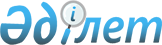 Об утверждении Положения об организациях здравоохранения, оказывающих кардиологическую, интервенционную кардиологическую и кардиохирургическую помощь населению Республики Казахстан
					
			Утративший силу
			
			
		
					Приказ и.о. Министра здравоохранения Республики Казахстан от 22 сентября 2011 года № 647. Зарегистрирован в Министерстве юстиции Республики Казахстан 24 октября 2011 года № 7273. Утратил силу приказом Министра здравоохранения Республики Казахстан от 2 марта 2023 года № 33.
      Сноска. Утратил силу приказом Министра здравоохранения РК от 02.03.2023 № 33 (вводится в действие по истечении десяти календарных дней после дня его первого официального опубликования).
      В соответствии с подпунктом 1) пункта 3 статьи 32 Кодекса Республики Казахстан от 18 сентября 2009 года "О здоровье народа и системе здравоохранения", ПРИКАЗЫВАЮ:
      1. Утвердить прилагаемое Положение о деятельности организаций здравоохранения, оказывающих кардиологическую, кардиологическую интервенционную и кардиохирургическую помощь в Республике Казахстан.
      2. Департаменту организации медицинской помощи Министерства здравоохранения Республики Казахстан (Тулегалиева А.Г.) обеспечить государственную регистрацию настоящего приказа в Министерстве юстиции Республики Казахстан.
      3. Юридическому департаменту Министерства здравоохранения Республики Казахстан (Бесбалаев К.Б.) обеспечить официальное опубликование настоящего приказа после его государственной регистрации в Министерстве юстиции Республики Казахстан.
      4. Контроль за исполнением настоящего приказа возложить на Вице-министра здравоохранения Республики Казахстан Байжунусова Э.А.
      5. Настоящий приказ вводится в действие по истечении десяти
      календарных дней после дня его первого официального опубликования. Положение
об организациях здравоохранения, оказывающих
кардиологическую, интервенционную кардиологическую
и кардиохирургическую помощь населению Республики Казахстан
1. Общие положения
      1. Настоящее Положение об организациях здравоохранения, оказывающих кардиологическую, интервенционную кардиологическую и кардиохирургическую помощь населению Республики Казахстан (далее - Положение) разработано в соответствии с подпунктом 1) пункта 3 статьи 32 Кодекса Республики Казахстан от 18 сентября 2009 года "О здоровье народа и системе здравооохранения" и регулирует деятельность медицинских организаций, оказывающих кардиологическую, интервенционную кардиологическую, кардиохирургическую помощь независимо от форм собственности и ведомственной принадлежности.
      2. Деятельность организаций здравоохранения, оказывающих кардиологическую, интервенционную кардиологическую и кардиохирургическую помощь населению (взрослому и детскому) направлена на раннее выявление больных с болезнями системы кровообращения (далее - БСК), своевременное лечение и медицинскую реабилитацию.
      3. Работу организаций здравоохранения, оказывающих кардиологическую помощь населению (взрослому и детскому) координирует главный внештатный кардиолог, интервенционную кардиологическую помощь - координирует главный внештатный интервенционный кардиолог и кардиохирургическую помощь - координирует главный внештатный кардиохирург (республики, области, города).
      Структура и штатная численность медицинского персонала организаций здравоохранения, оказывающих кардиологическую помощь населению (взрослому и детскому) устанавливаются руководителем исходя из объема проводимой лечебно-диагностической работы, численности обслуживаемого населения и штатных нормативов.
      4. Кардиологическая, интервенционная кардиологическая и кардиохирургическая помощь населению оказывается в организациях здравоохранения в форме амбулаторно-поликлинической, стационарной, стационарозамещающей помощи.
      Организаций здравоохранения, оказывающие кардиологическую, интервенционную кардиологическую и кардиохирургическую помощь населению (взрослому и детскому) могут использоваться в качестве клинической базы высшего, дополнительного и среднего медицинского образования, а также научных организаций.
      5. Организации здравоохранения, оказывающие кардиологическую, интервенционную кардиологическую и кардиохирургическую помощь населению обеспечивают ведение первичных медицинских документов в соответствии с приказом и.о. министра здравоохранения Республики Казахстан от 23.11.2010 года № 907 "Об утверждении форм первичной медицинской документации организаций здравоохранения" (зарегистированный в Реестре государственной регистрации нормативных правовых актов 21 декабря 2010 года под № 6697). 2. Основные задачи организаций здравоохранения, оказывающих
кардиологическую, интервенционную кардиологическую и
кардиохирургическую помощь
      6. Основными задачами организаций здравоохранения, оказывающих кардиологическую, интервенционную кардиологическую и кардиохирургическую помощь населению являются:
      1) организация и проведение мероприятий, направленных на профилактику, снижение заболеваемости, инвалидизации, смертности от БСК, увеличение продолжительности и улучшение качества жизни пациентов с сердечно-сосудистыми заболеваниями (далее - ССЗ);
      2) раннее выявление БСК путем современных методов диагностики;
      3) оказание качественной высококвалифицированной специализированной и высокоспециализированной медицинской помощи больным с ССЗ с соблюдением преемственности на всех этапах лечения;
      4) организация и оказание стационарозамещающей и реабилитационной помощи пациентам с ССЗ, не нуждающимся в круглосуточном медицинском наблюдении;
      5) оказание медико-социальной помощи больным с ССЗ;
      6) взаимодействие с другими организациями здравоохранения и преемственность в своей деятельности по вопросам организации и оказания медицинской помощи больным с БСК;
      7) внедрение инновационных медицинских технологий в диагностике и лечении БСК. 3. Структура организаций здравоохранения,
оказывающих кардиологическую, интервенционную кардиологическую
и кардиохирургическую помощь
      7. К организациям здравоохранения, оказывающим кардиологическую, интервенционную кардиологическую и кардиохирургическую помощь относятся:
      1) кардиологический центр и/или диспансер;
      2) кардиохирургический центр;
      3) медицинские организации, в структуре которых, в зависимости от возложенных на него функций организовываются отделение кардиологии и/или интервенционной кардиологии, кардиохирургическое отделение стационарных медицинских организаций, отделение восстановительного лечения и реабилитации, кардиологический кабинет. 4. Кардиологический центр и/или диспансер
      8. Кардиологический центр и/или диспансер создается как самостоятельная организация здравоохранения с учетом особенностей и потребностей населения региона для оказания специализированной и/или высокоспециализированной медицинской помощи больным с ССЗ на областном, городском или республиканском уровнях.
      9. Кардиологический центр и/или диспансер осуществляет следующие функции:
      1) организационно-методическое руководство, оценка качества и эффективности работы лечебно-профилактических организаций по профилактике, диагностике, лечению, реабилитации и диспансерному наблюдению больных с ССЗ, в том числе службы скорой медицинской помощи, санаторного и амбулаторно-поликлинического звена;
      2) координация, организация и проведение мероприятий по первичной и вторичной профилактике ССЗ;
      3) мониторинг и анализ основных медико-статистических показателей заболеваемости, инвалидности и смертности (стационарной и амбулаторной) от ССЗ;
      4) реализация государственных и региональных программ, направленных на снижение заболеваемости и смертности от БСК;
      5) консультативной, практической и организационно-методической помощи медицинским организациям и медицинским службам, а также учебным заведениям по вопросам оказания кардиологической помощи населению;
      6) участие в разработке протоколов и стандартов оказания медицинской помощи и формуляров лекарственных средств;
      7) внедрение в клиническую практику современных достижений в области оказания медицинской помощи больным с ССЗ и проведение анализа эффективности их применения;
      8) оказание медицинской помощи на стационарном этапе и оценка организации санаторно-курортного и амбулаторного этапов реабилитации больных с ССЗ;
      9) организация диспансерного наблюдения за больными, страдающими ССЗ;
      10) осуществление экспертизы временной нетрудоспособности;
      11) участие в повышении квалификации врачей первичного звена здравоохранения, скорой медицинской помощи и среднего медицинского персонала по вопросам кардиологии;
      12) участие в гигиеническом воспитании населения по вопросам профилактики БСК, в том числе с привлечением возможностей средств массовой информации;
      13) планирование повышения квалификации специалистов и направление их на соответствующие циклы в организации последипломного образования;
      14) анализ заболеваемости, распространенности, инвалидности и смертности от БСК и составление отчетов в соответствии с формами  первичной медицинской документации  организаций здравоохранения;
      15) анализ объема и качества оказания диагностической и лечебной помощи больным с БСК;
      16) участие в проверках качества оказания медицинской помощи больным с БСК;
      17) внесение предложений по потребности республики, области, города в различных видах медицинской помощи больным с БСК, а также в оборудовании, лекарственных средствах и изделиях медицинского назначения;
      18) внедрение инновационных методов диагностики, лечения и реабилитации больных с БСК;
      19) организация и проведение мастер-классов, тренингов по актуальным вопросам кардиологии;
      20) оказание консультативной, организационно-методической и практической помощи с выездом в регионы;
      21) внедрение новых форм организации медицинской помощи кардиологическим больным - дневных стационаров, стационаров на дому, стационаров краткосрочного пребывания;
      22) организация и проведение мероприятий, направленных на профилактику БСК путем широкого внедрения обучающих программ для больных с БСК (школы артериальной гипертензии);
      23) обеспечение проведения в медицинских организациях больным с острым коронарным синдромом (далее - ОКС) тромболитической терапии на стационарном и амбулаторном этапах оказания медицинской помощи.
      10. В структуре Кардиологического центра и/или диспансера рекомендуется предусматривать:
      административно-хозяйственную часть;
      организационно-методический отдел (кабинет);
      амбулаторно-поликлиническое отделение (кардиологический кабинет);
      стационарные отделения (кардиологии, восстановительного лечения и реабилитации);
      диагностические структурные подразделения (кабинет, лаборатория, отделение);
      отделение интервенционной кардиологии;
      реабилитационное отделение. 5. Кардиохирургический центр
      11. Кардиохирургический центр (далее - Центр) создается как самостоятельная организация здравоохранения или в составе многопрофильных больниц как структурное подразделение для оказания специализированной и/или высокоспециализированной медицинской помощи больным с ССЗ на областном, городском или республиканском уровнях.
      12. Кардиохирургический центр осуществляет следующие функции:
      1) госпитализация и выполнение оперативных вмешательств (взрослым и детям) по кардиохирургическому профилю и профилю интервенционной кардиологии;
      2) осуществление госпитального этапа ранней реабилитации больных с ССЗ в послеоперационном периоде;
      3) оказание консультативной помощи врачам других организаций здравоохранения в решении вопросов о необходимости и целесообразности хирургического вмешательства по поводу ССЗ;
      4) разработка и проведение мероприятий по повышению качества лечебно-диагностической работы в организации здравоохранения;
      5) систематическое освоение и внедрение в практику новых эффективных методов профилактики, диагностики, лечения и реабилитации;
      6) оказание консультативно-диагностической, организационно-методической и практической помощи с выездом в регионы;
      7) организация и проведение мастер-классов, тренингов по актуальным вопросам кардиохирургии и интервенционной кардиологии;
      8) проведение консилиумов при сложных диагностических случаях;
      9) анализ заболеваемости, распространенности, инвалидности и  смертности от ССЗ и составления отчетов в соответствии с формами  первичной медицинской документации  организаций здравоохранения;
      10) участие в повышении профессиональной квалификации персонала организаций здравоохранения по вопросам диагностики и оказания хирургической помощи больным с ССЗ;
      11) проведение мероприятий по санитарно-гигиеническому просвещению пациентов и их родственников;
      12) осуществление мероприятий по формированию здорового образа жизни, включая профилактику поведенческих факторов риска при основных заболеваниях;
      13) участие в переподготовке и повышении квалификации, специализации и тематическом усовершенствовании медицинского персонала и врачебных кадров;
      14) участие в региональных, республиканских и международных форумах, съездах, семинарах и конференциях, совещаниях и тренингах;
      15) взаимодействие с республиканскими и международными организациями по вопросам кардиохирургии и интервенционной кардиологии;
      16) межведомственного взаимодействия для повышения эффективности мер по снижению заболеваемости и смертности от БСК.
      13. Для обеспечения функций Центра в его структуре рекомендуется предусматривать:
      консультативно-диагностическое отделение (поликлиника, отделение/кабинет функциональной диагностики);
      приемное отделение;
      операционный блок;
      блок/палата интенсивной терапии;
      отделение анестезиологии-реанимации;
      отделение (служба) лучевой диагностики (рентгенодиагностика, компьютерная и магнитно-резонансная томография, ультразвуковая диагностика);
      эндоскопическое отделение (кабинет);
      отделение (кабинет) переливания крови;
      клинико-диагностическая лаборатория;
      кардиохирургические отделения (взрослое, детское);
      отделение кардиологии (взрослое, детское);
      отделение восстановительного лечения и реабилитации (взрослое, детское);
      отделение или лаборатория хирургического лечения нарушений ритма сердца и электрокардиостимуляции;
      отделение интервенционной кардиологии;
      отделение сосудистой хирургии;
      стерилизационное отделение.
      14. В медицинских организациях обеспечивается определение/проведение в неотложном (круглосуточно, в том числе в выходные и праздничные дни) порядке:
      лабораторных исследований, необходимых для оценки функционального состояния органов и систем в до- и послеоперационный период;
      электрокардиограммы и ее анализ;
      эхокардиографии;
      гастродуоденоскопии;
      бронхоскопии;
      ультразвукового исследования сосудов;
      катетеризации полостей сердца с ангиокардиографией;
      микроультрафильтрации и диализа;
      альбуминового диализа (с использованием молекулярной адсорбирующей рециркулирующей системы);
      экстракорпоральной мембранной оксигенации;
      внутриаортальной контрпульсации;
      установки электрокардиостимулятора;
      рентгенэндоваскулярных методов лечения.
      15. В медицинских организациях обеспечивается определение/проведение в плановом порядке:
      суточного мониторирования электрокардиограммы;
      эргометрического исследования (стресс-тесты, спироэргометрия) на базе тредмила и/или велоэргометра;
      электрофизиологического исследования;
      суточного мониторирования артериального давления;
      катетеризации полостей сердца с ангиокардиографией в условиях кабинета внутрисердечных исследований;
      компьютерной и магнитно-резонансной томографии. 6. Отделение кардиологии
      16. Отделение кардиологии создается как структурное подразделение организации здравоохранения, оказывающей многопрофильную стационарную или стационарозамещающую помощь (взрослому или детскому) населению республики, области, города.
      17. Отделение кардиологии осуществляет следующие функции:
      1) оказание специализированной и/или высокоспециализированной медицинской помощи больным со следующими заболеваниями и состояниями:
      врожденные пороки сердца (далее - ВПС);
      приобретенные пороки сердца;
      ОКС - острый инфаркт миокарда, нестабильная стенокардия;
      хроническая форма ишемической болезни сердца (далее - ИБС) в случае утяжеления ее течения или требующая подготовки к проведению интервенционных методов диагностики и лечения, а также требующая выполнения диагностических процедур, которые могут быть выполнены только в условиях стационара;
      артериальная гипертония (далее - АГ) симптоматическая;
      рефрактерная артериальная гипертония 2-3 степени;
      легочная гипертензия в период декомпенсации или требующая выполнения диагностических процедур в условиях стационара;
      острый миокардит и хронический миокардит в период обострения;
      кардиомиопатии, требующие выполнения диагностических и лечебных процедур в условиях стационара;
      нарушения сердечного ритма и проводимости, требующие проведения диагностических и лечебных процедур в условиях стационара;
      хроническая сердечная недостаточность в стадии декомпенсации;
      перикардит неспецифической этиологии;
      инфекционный эндокардит;
      нарушение ритма и проводимости, сопровождающиеся нестабильной гемодинамикой и/или прогрессированием коронарной и/или сердечной и/или церебральной сосудистой недостаточности;
      острая сердечная недостаточность (кардиогенный шок, сердечная астма, отек легких, сосудистый коллапс);
      осложненные гипертонические кризы (осложнения со стороны сердца);
      тромбоэмболия легочной артерии или необходимость ее исключения;
      2) выполнение в экстренном порядке и в любое время суток (при наличии в составе отделения блока интенсивной терапии (далее - БИТ) неотложных мероприятий;
      3) при наличии у больных показаний для проведения интервенционных и кардиохирургических вмешательств, направление их в соответствующие подразделения данного стационара, а при их отсутствии, в соответствующие подразделения другой медицинской организации, оказывающих кардиологическую и интервенционную кардиологическую (рентгенэндоваскулярную) помощь;
      4) осуществление госпитального этапа реабилитации больных с ССЗ;
      5) оказание консультативной помощи врачам других отделений стационара в вопросах профилактики, диагностики и лечения ССЗ;
      6) разработка и проведение мероприятий по повышению качества оказания медицинской помощи и снижению больничной летальности от ССЗ;
      7) участие в повышении профессиональной квалификации персонала по вопросам диагностики и оказания медицинской помощи больным с ССЗ;
      8) систематическое освоение и внедрение в практику новых эффективных методов профилактики, диагностики, лечения и реабилитации больных с ССЗ;
      9) проведение санитарно-просветительной работы с пациентами по профилактике БСК.
      18. Для оказания неотложной помощи больным с ССЗ в отделении кардиологии рекомендуется создание БИТ из расчета 1 койка интенсивной терапии на 6 коек.
      19. Структура БИТ отделения и штатная численность медицинского и иного его персонала определяется в зависимости от объема проводимой лечебно-диагностической работы с учетом штатных нормативов. В состав отделения и БИТ могут дополнительно входить дежурная лаборатория, рентгеновский кабинет, кабинет рентгенэндоваскулярной диагностики и лечения.
      20. Отделение кардиологии обеспечивается минимальным перечнем оборудования для отделения кардиологии (взрослого или детского) согласно приложению 1 к настоящему Положению.
      21. При отсутствии в стационарных организациях здравоохранения отделения кардиологии кардиологические койки могут быть развернуты в составе терапевтических отделений. 7. Отделение интервенционной кардиологии
      22. Отделение интервенционной кардиологии создается на базе кардиохирургического центра или кардиологического центра (диспансера) или в составе многопрофильной организации здравоохранения.
      Отделение интервенционной кардиологии обеспечивает рентгенохирургические (рентгенэндоваскулярные) методы диагностики и лечения заболеваний сердца и сосудов путем их чрескожной катетеризации.
      23. Основными функциями отделения интервенционной кардиологии являются:
      1) оказание высокоспециализированной медицинской помощи в форме стационарной и консультативно-диагностической медицинской помощи пациентам с ССЗ, в том числе с ОКС (время от момента появления симптомов ОКС до установки коронарного стента должно составлять не более 2 часов, время "дверь - баллон" - не более 90 минут при первичном чрескожном коронарном вмешательстве при ОКС с подъемом сегмента ST-T на электрокардиограмме (далее - ЭКГ);
      2) внедрение в практику современных высокоэффективных методов диагностики и лечения ССЗ;
      3) проведение консилиумов при сложных диагностических случаях;
      4) участие в переподготовке и повышении квалификации, специализации и тематическом усовершенствовании медицинского персонала и врачебных кадров;
      5) взаимодействие с республиканскими и международными организациями по вопросам интервенционной кардиологии.
      24. В отделении интервенционной кардиологии создается ангиографическая операционная из расчета 1 ангиографическая установка на 250 тысяч населения с круглосуточным непрерывным режимом работы.
      25. В состав оперирующей бригады при выполнении интервенционных диагностических и лечебных вмешательствах входят врач - интервенционный кардиолог (или рентгенэндоваскулярный хирург) - 2, врач анестезиолог-реаниматолог - 1, врач-кардиолог - 1, медицинская сестра операционная - 1, медицинская сестра-анестезистка - 1, рентгенлаборант - 1, санитарка - 1.
      26. Отделение интервенционной кардиологии обеспечивается минимальным перечнем оборудования для отделения интервенционной кардиологии согласно приложению 2 к настоящему Положению. 8. Кардиохирургическое отделение стационарных
медицинских организаций
      27. Кардиохирургическое отделение создается как структурное подразделение кардиохирургического или кардиологического центра или в составе многопрофильной организации здравоохранения для оказания консультативно-диагностической, специализированной и высокоспециализированной кардиохирургической помощи пациентам (взрослым и детям) с приобретенной патологией сердечно-сосудистой системы и пациентам с ВПС независимо от возраста, включая и интервенционные вмешательства.
      28. Основными функциями кардиохирургического отделения являются:
      1) оказание качественной лечебно-диагностической кардио-хирургической помощи больным с ССЗ, в том числе новорожденным;
      2) внедрение в практику современных методов диагностики и лечения больных с ССЗ;
      3) проведение консилиумов при сложных диагностических случаях;
      4) осуществление мероприятий по формированию здорового образа жизни, включая профилактику поведенческих факторов риска при основных заболеваниях;
      5) участие в переподготовке и повышении квалификации, специализации и тематическом усовершенствовании медицинского персонала и врачебных кадров;
      6) проведение научных исследований в области актуальных вопросов кардиохирургии, в том числе современной неонатальной кардиохирургии и систематическое освоение, и внедрение в практику новых эффективных методов профилактики, диагностики, лечения;
      7) организация специализированной детской кардиохирургической бригады в составе врача-кардиолога или кардиохирурга, кардиореаниматолога для выезда по вызову и оказания медицинской помощи новорожденным с критическими ВПС;
      8) взаимодействие с республиканскими и международными организациями по вопросам кардиохирургии.
      29. Кардиохирургическое отделение (взрослое, детское) создается из расчета 1 операционная на 12 коек в отделении и 4 койки в отделении реанимации и интенсивной терапии.
      30. При кардиохирургическом отделении создается операционная из расчета 1 операционная на 400 пациентов в год.
      31. Кардиохирургическое отделение (взрослое, детское) обеспечивается минимальным перечнем оборудования для кардиохирургического отделения (взрослое, детское) согласно приложению 3 к настоящему Положению.
      32. Для оценки сложности оперативных вмешательств при ВПС используется Базовая шкала Аристотеля для оценки сложности оперативных вмешательств при врожденных пороках сердца согласно приложению 4 к настоящему Положению. Для объективизации качества работы детского кардиохирургического отделения используется такой параметр как эффективность операций, рассчитывающийся по уравнению: (Сложность - баллы базовой шкалы) х (Выживаемость)/100 = (Эффективность операций). 9. Отделение восстановительного лечения и реабилитации
      33. Отделение восстановительного лечения и реабилитации (взрослое, детское) создается как структурное подразделение кардиохирургического (кардиологического) центра (диспансера) или в составе многопрофильных больниц на уровне республики, области, города.
      34. Отделение восстановительного лечения и медицинской реабилитации осуществляет оказание качественной реабилитационной помощи больным со следующими заболеваниями и состояниями:
      состояние после аортокоронарного шунтирования больных с ишемической болезнью сердца;
      состояние после стентирования и ангиопластики коронарных сосудов;
      состояние после протезирования клапанов сердца больным с хроническим ревматическим заболеванием сердца;
      состояние после коррекции врожденных аномалий камер, пороков сердца и крупных сосудов;
      состояние после имплантации кардиовертера-дефибриллятора;
      состояние после имплантации электрокардиостимулятора;
      состояние после радиочастотной аблации;
      после перенесенного острого коронарного синдрома без хирургического лечения;
      артериальная гипертония 3 степени с сердечной недостаточностью II-III степенью;
      злокачественная артериальная гипертония у подростков;
      хроническое легочное сердце с сердечной недостаточностью II-III степени;
      первичная легочная гипертензия;
      после перенесенного острого миокардита или обострения хронического миокардита;
      кардиомиопатии с сердечной недостаточностью II-III степенью;
      после перенесенного перикардита (неспецифической этиологии);
      после инфекционного эндокардита;
      после консервативного или иного лечения сложных нарушений ритма и проводимости сердца.
      35. Отделение восстановительного лечения и медицинской реабилитации осуществляет также оказание следующих услуг:
      оказание больным с ССЗ специальных социальных услуг в области здравоохранения;
      оказание консультативной помощи врачам других отделений стационара в вопросах профилактики, диагностики и лечения БСК;
      систематическое освоение и внедрение в практику новых эффективных методов реабилитации больных с ССЗ;
      взаимодействие с республиканскими и международными организациями по вопросам кардиохирургии. 10. Кардиологический кабинет
      36. Кардиологический кабинет (далее - Кабинет) создается в структуре организаций, оказывающих амбулаторно-поликлиническую помощь населению (района, города, области, республики) и организаций, оказывающих стационарную помощь - многопрофильных больницах, кардиохирургических центрах, кардиологических центрах (диспансерах).
      37. Основными функциями Кабинета являются:
      1) оказание амбулаторно-поликлинической помощи пациентам с ССЗ и лицам с повышенным сердечно-сосудистым риском;
      2) обеспечение диспансерного учета и динамического наблюдения больных с ССЗ с последующим оздоровлением и проведением комплекса медицинских, социальных, физкультурно-оздоровительных мероприятий, направленных на восстановление и укрепление здоровья;
      3) организация и проведение скрининговых осмотров среди прикрепленного взрослого населения для раннего выявления и предупреждения артериальной гипертонии, ишемической болезни сердца и факторов риска их развития;
      4) проведение больным с ОКС своевременной тромболитической терапии на догоспитальном этапе;
      5) лечение пациентов с ОКС в соответствии с алгоритмом ведения пациентов с ОКС;
      6) обеспечивает правильность выдачи свидетельств о смерти от ССЗ, соответствием посмертного диагноза и истиной причины смерти;
      7) организация и обеспечение работы доврачебного кабинета амбулаторно-поликлинической организации для своевременного выявления лиц с факторами риска БСК;
      8) отбор и направление больных с БСК на санаторно-курортное лечение;
      9) обеспечение связи и преемственности в лечении больных с ССЗ с заинтересованными профильными специалистами и организациями здравоохранения;
      10) участие в реализации государственных и региональных целевых программ, направленных на снижение заболеваемости и смертности от БСК;
      11) мониторинг и анализ основных медико-статистических показателей заболеваемости, инвалидности и смертности (стационарной и амбулаторной) от БСК в районе обслуживания с последующей разработкой мероприятий по укреплению здоровья прикрепленного населения;
      12) организация работы школ для больных с БСК (артериальной гипертонией, ишемической болезнью сердца, сердечной недостаточностью, высоким риском внезапной сердечной смерти);
      13) отбор и направление больных с ССЗ на консультацию и/или на стационарное лечение в кардиологические, кардиохирургические отделения;
      14) организация и оказание стационарозамещающей и реабилитационной помощи пациентам, не нуждающимся в круглосуточном медицинском наблюдении по медицинским показаниям;
      15) участие в составлении заявки на лекарственные средства и изделия медицинского назначения с целью обеспечения пациентов с БСК на амбулаторном этапе;
      16) осуществление экспертизы временной нетрудоспособности;
      17) внедрение в практику новых методов профилактики, диагностики и лечения больных с БСК;
      18) проведение совместно с центрами формирования здорового образа жизни, общественными объединениями мероприятий по санитарно-гигиеническому просвещению населения по вопросам профилактики БСК, формирования здорового образа жизни и здорового питания;
      19) участие в мероприятиях по повышению квалификации участковых врачей, врачей общей практики, персонала кабинетов профилактической, социально-психологической помощи по вопросам практической кардиологии.
      38. Работу Кабинета возглавляет врач кардиолог. При отсутствии врача кардиолога обязанности кардиологической службы возлагаются на врача - терапевта или врача общей практики, имеющего специализацию по кардиологии.
      39. Организация здравоохранения, оказывающая амбулаторно-поликлиническую помощь населению, в структуре которого имеется кардиологический кабинет, обеспечивается минимальным перечнем оборудования для организации здравоохранения, оказывающей амбулаторно-поликлиническую помощь населению, в структуре которого имеется кардиологический кабинет согласно приложению 5 к настоящему Положению.
      40. Для улучшения оказания медицинской помощи больным с ССЗ сельских регионов на базе одной из районных поликлиник создается межрайонный амбулаторный кардиологический кабинет из расчета 1 кабинет на 100 тысяч прикрепленного населения.
      41. Кабинет обеспечивает диспансерное наблюдение, лечение и реабилитацию больных с БСК со следующими заболеваниями:
      1) первые 12 месяцев после перенесенного инфаркта миокарда и нестабильной стенокардии;
      2) артериальная гипертензия 2, 3 степени, рефрактерной к терапии;
      3) первые 12 месяцев после хирургического и интервенционного лечения БСК;
      4) после имплантации искусственного водителя ритма сердца (далее - ЭКС) и/или кардиовертера - дефибриллятора (далее - ИКДФ) (постоянно);
      5) имеющие пороки сердца и крупных сосудов (постоянно);
      6) первые 12 месяцев после выписки из стационара по поводу инфекционного эндокардита;
      7) с первичной легочной гипертензией (постоянно);
      8) с хронической аневризмой аорты;
      9) первые 12 месяцев после тромбоэмболии легочной артерии;
      10) с хронической сердечной недостаточностью (далее - ХСН) II-III-IV функционального класса (постоянно);
      11) после имплантации ресинхронизирующего устройства;
      12) стенокардии с II-III-IV функциональными классами;
      13) с нарушениями ритма и проводимости сердца.
      42. Кабинет обеспечивает диспансеризацию больных с ОКС. Больные, перенесшие ОКС берутся на диспансерный учет по месту жительства у кардиолога сроком как минимум на 1 год наблюдения. После выписки из круглосуточного стационара больной должен пройти амбулаторный этап реабилитации в условиях дневного стационара. После выписки из дневного стационара больной становится на диспансерный учет.
      43. Кратность активного диспансерного наблюдения и объем обследования пациента обеспечивается:
      1 посещение - после выписки из дневного стационара. Оценка состояния, измерение артериального давления (далее - АД), электрокардиография (далее -ЭКГ). Оценка риска развития повторных коронарных событий. Оценка необходимости проведения плановой коронароангиографии, интервенционных и кардиохирургических методов лечения ишемической болезни сердца (далее - ИБС);
      2 посещение - через 2 месяца после ОКС. Оценка состояния больного, измерение АД, коррекция терапии при необходимости. Оценка риска развития повторных коронарных событий;
      3 посещение - через 3 месяца после ОКС. Оценка состояния больного, измерение АД, ЭКГ, биохимический анализ крови (липидный профиль, глюкоза, печеночные пробы (далее - АЛТ, АСТ), общий билирубин, креатинин, калий (далее - К+)). Оценка риска развития повторных коронарных событий. Коррекция терапии при необходимости;
      4 посещение - через 6 месяцев после ОКС. Оценка состояния, АД, ЭКГ, ЭХО кардиография (далее - ЭХОКГ), холтеровское мониторирование ЭКГ (далее - ХМЭКГ), суточное мониторирование артериального давления (далее - СМАД), стресс-тест, биохимический анализ крови (липидный профиль, глюкоза, АЛТ, АСТ, общий билирубин, креатинин, К+). Коррекция терапии при необходимости. Оценка риска развития повторных коронарных событий. Оценка необходимости проведения плановой коронароангиографии, интервенционных и кардиохирургических методов лечения ИБС;
      5 посещение - через 12 месяцев после ОКС. Оценка состояния, АД, ЭКГ, ЭХОКГ, ХМ ЭКГ, СМАД, стресс-тест, биохимический анализ крови (липидный профиль, глюкоза, АЛТ, АСТ, общий билирубин, креатинин, К+). Коррекция терапии при необходимости. Оценка риска развития повторных коронарных событий. Оценка необходимости проведения плановой коронароангиографии, интервенционных и кардиохирургических методов лечения ИБС.
      При развитии осложнений ОКС (хроническая сердечная недостаточность, нарушения ритма и проводимости сердца) пациент остается на диспансерном учете у кардиолога постоянно. Минимальный перечень оборудования для отделения
кардиологии (взрослого или детского) Минимальный перечень оборудования для отделения
интервенционной кардиологии
      Примечание:
      Минимальный перечень оборудования для отделения интервенционной кардиологии с рентгенохирургической лабораторией рассчитан на 20 коек. Минимальный перечень оборудования для
кардиохирургического отделения (взрослое, детское)
      Примечание:
      Минимальный перечень оборудования для кардиохирургического отделения рассчитан на 20 коек. Базовая шкала Аристотеля
для оценки сложности оперативных вмешательств
при врожденных пороках сердца
      Значимость баллов по базовой шкале Аристотеля
      В базовой шкале Аристотеля различают 4 уровня сложности:
      Базовая шкала Аристотеля Минимальный перечень оборудования
для организации здравоохранения, оказывающей
амбулаторно-поликлиническую помощь населению,
в структуре которого имеется кардиологический кабинет
      Примечание:
      Минимальный перечень оснащения организаций здравоохранения, оказывающих амбулаторно-поликлиническую помощь рассчитан на 50 тысяч прикрепленного населения.
					© 2012. РГП на ПХВ «Институт законодательства и правовой информации Республики Казахстан» Министерства юстиции Республики Казахстан
				
И.о. Министра
С. МусиновУтверждено
приказом и.о. Министра
здравоохранения
Республики Казахстан
от 22 сентября 2011 года № 647Приложение 1
к Положению об организациях
здравоохранения, оказывающих
кардиологическую, интервенционную
кардиологическую и кардиохирургическую
помощь населению Республики Казахстан
№
п/п
Наименование оборудования
Количество
(штук/комплект)
1
Кровать функциональная
50 % от
коечной мощности
отделения
2
Электрокардиограф
2
3
Дефибриллятор
1
4
Портативный аппарат для ультразвукового исследования сердца
и сосудов
1
5
Централизованная подача кислорода к каждой койке
1
6
Система экстренного оповещения (сигнализации) из палат от
каждой койки на пост медицинской сестры
1
7
Блок электрических розеток: не менее 2-х розеток с заземлением
у каждой койки и 4-х розеток в палате
по числу коек
и палат
8
Автоматический дозатор лекарственных веществ шприцевой
1 дозатор на
1 койку
9
Инфузомат
1 прибор на
1 койку
10
Тонометры для измерения артериального давления
3
11
Глюкометр
1
12
Небулайзер
1
13
Суточный монитор ЭКГ
3
14
Суточный монитор АД
3
15
Стресс-система (велоэргометр или тредмил)
1
16
Медицинские весы и ростомер 
1
17
Мобильный (переносной) набор для проведения реанимационных
мероприятий
1
для БИТ
18
Кровать функциональная
по числу коек
19
Матрас противопролежневый
1 на 3 койки
20
Прикроватный кардиомонитор
по числу коек
21
Электрокардиограф портативный
1 на 6 коек
22
Электрокардиостимулятор
1 на 6 койки
23
Портативный аппарат для ультразвукового исследования сердца
и сосудов
1 на 9 коек
24
Аппарат для вспомогательного кровообращения (внутриаортальной
баллонной контрпульсации)
1 на 9 коек
25
Централизованная система подводки кислорода к каждой кровати
по числу коек
26
Электроотсасыватель хирургический с бактериальным фильтром
1 на 3 койки
27
Дефибриллятор бифазный с функцией синхронизации
1 на 3 койки
28
Аппарат для искусственной вентиляций легких
1 на 6 коек
29
Портативный дыхательный аппарат для транспортировки
1 на БИТ
30
Набор для интубации трахеи
2 на БИТ
31
Набор для катетеризации магистральных сосудов
100 наборов
32
Автоматический дозатор лекарственных веществ шприцевой
2 на 1 койку
33
Инфузомат
1 на 1 койку
34
Тонометр прикроватный для измерения артериального давления
по числу коек
35
Мобильный (переносной) набор для проведения реанимационных
мероприятий в других отделениях
1 на БИТ
36
Передвижной рентген аппарат
1 на БИТ
37
Глюкометр
1 на БИТ
38
Набор инструментов и приспособлений для малых хирургических
вмешательств
1 на БИТ
39
Блок электрических розеток (не менее 8-и розеток) с заземлением
у каждой койки, в том числе и для электропитания энергоемких
приборов (рентгеновских аппаратов)
по числу коекПриложение 2
к Положению об организациях
здравоохранения, оказывающих
кардиологическую, интервенционную
кардиологическую и кардиохирургическую
помощь населению Республики Казахстан
№
п/п
Наименование оборудования
Количество
(штук/комплект)
1
Ангиограф
2
2
Электрофизиологическая станция (далее - ЭФ-станция)
1
3
Электрокардиостимулятор, совмещенный с ЭФ-станцией
1
4
Радиочастотный деструктор, совмещенный с ЭФ-станцией
1
5
Картирующая система для построения карты распространения
импульса
1
6
Ирригационный насос для проведения холодовой аблации
1
7
Электрокоагулятор
1
8
Передвижная операционная лампа
1
9
Аппарат для проведения чреспищеводной электрокардиостимуляции
1
10
Кровать функциональная
по числу коек
11
Кардиомонитор прикроватный
по числу коек
12
Электрокардиограф
2
13
Портативный электрокардиограф
1 на 6 коек
14
Аппаратура для исследования основных показателей гемодинамики 
не менее 1
комплекта
на 6 коек
15
Портативный аппарат для ультразвукового исследования сердца
и сосудов
1
16
Электрокардиостимулятор
не менее 1
на 3 койки
17
Аппарат для вспомогательного кровообращения (внутриаортальной
баллонной контрпульсации)
2
18
Централизованная система подводки кислорода к каждой кровати
по числу коек
19
Электроотсасыватель хирургический с бактериальным фильтром
2
20
Дефибриллятор бифазный с функцией синхронизации
3
21
Аппарат для искусственной вентиляции легких
2
22
Аппарат для проведения спонтанного дыхания
1
23
Портативный дыхательный аппарат для транспортировки
1
24
Набор для интубации трахеи
2
25
Набор для катетеризации магистральных сосудов однократного
пользования
100 наборов
26
Автоматический дозатор лекарственных веществ шприцевой
2 на 1 койку
27
Инфузомат
1 на 1 койку
29
Мобильный (переносной) набор для проведения реанимационных
мероприятий в других отделениях
1
30
Передвижной рентгеновский аппарат
1
31
Глюкометр
1
32
Набор инструментов и приспособлений для малых хирургических
вмешательств
1
33
Блок электрических розеток (не менее 8-и розеток) с
заземлением у каждой койки, в том числе и для электропитания
энергоемких приборов (рентгеновских аппаратов)
по числу коек
34
Аппаратура связи с бригадами машин скорой медицинской помощи
1Приложение 3
к Положению об организациях
здравоохранения, оказывающих
кардиологическую, интервенционную
кардиологическую и кардиохирургическую
помощь населению Республики Казахстан
№
п/п
Наименование оборудования
Количество
(штук/комплект)
1
Кровать функциональная
20
2
Реанимационный стол для новорожденных с подогревом
3
3
Кювез для новорожденных
3
4
Лампа для фототерапии новорожденных
1
5
Кровать для детей раннего детского возраста с защитной
решеткой
7
6
Централизованная подводка кислорода
по количеству коек
7
Стационарные или переносные приборы для стерилизации
помещения
2
8
Штатив (инфузионная стойка)
20
9
Дефибриллятор бифазный с функцией синхронизации
2
10
Электрокардиограф 12 канальный
2
11
Портативный стерилизатор бутылочек для детского питания
1
12
Электрокардиостимулятор
2
13
Стационарный или портативный аппарат для ультразвукового
исследования сердца и сосудов
1
14
Кардиомонитор с наличием 5-ти канальной электрокардиографии
3
15
Портативный пульсоксиметр
2
16
Весы напольные (взрослые, детские)
1
17
Детские весы электронные
1
18
Ультразвуковой ингалятор (небулайзер)
6
19
Перфузор
1 на койку
20
Инфузомат
5
21
Мобильный переносной набор для проведения реанимационных
мероприятий в других отделениях 
1
22
Набор инструментов и приспособлений для экстренных и малых
хирургических вмешательств
1 набор
23
Негатоскоп на 2 снимка
2
24
Набор интубационных трубок
1
для операционного отделения
25
Операционный стол функциональный
2
26
Оборудование для создания ламинарного потока воздуха в
операционной
1
27
Кондиционер воздуха
1
28
Столик операционной сестры рабочий на колесиках
2
29
Операционный светильник (стационарный, бестеневой)
2
30
Набор инструментов для сердечно-сосудистой хирургии
(на 2 смежные операционные)
3
31
Набор инструментов для коронарной хирургии
2
32
Осветитель налобный
2
33
Пила стернотомическая (на 2 смежные операционные)
3 
34
Пила стернотомическая осцилляционная
1
35
Облучатель-рециркулятор воздуха ультрафиолетовый
1
36
Дефибриллятор-монитор
1
37
Аппарат для проведения эхокардиографии
1
38
Датчик чрезпищеводный
1
39
Датчик чрезпищеводный детский
1
40
Датчик чрезпищеводный неонатальный
1
41
Льдогенератор
1
42
Термостат
1
43
Электрокоагулятор хирургический
2
44
Анализатор кислотно-основного равновесия с определением
электролитов
1 
45
Аспиратор (отсос) хирургический
4
46
Операционный монитор
1+1 
47
Наркозно-дыхательный аппарат для пациентов от 0,5 кг с
мониторингом
1
48
Электрокардиостимулятор наружный временный
2
49
Датчики для операционных мониторов
12
50
Детские датчики для операционных мониторов
12
51
Перфузор (шприцевой дозатор)
6
52
Устройство для нагнетания растворов под давлением
3
53
Анестезиологический столик
2
54
Аппарат для интрооперационной оценки качества кровотока в
шунтах методом транзиторного времени потока
1 (по требованию)
для проведения искусственного кровообращения
55
Аппарат искусственного кровообращения
1
56
Смеситель газовый
1
57
Терморегулирующее устройство с двумя контурами циркуляции
1
58
Аппарат для аутогемотрансфузии (гемосепаратор)
по требованию
59
Портативный аппарат для измерения активированного времени
свертывания
1
60
Аппарат для проведения экстракорпоральной мембранной
оксигенации
по требованию
61
Стол медицинской сестры
1
62
Бронхоскоп
по требованиюПриложение 4
к Положению об организациях
здравоохранения, оказывающих
кардиологическую, интервенционную
кардиологическую и кардиохирургическую
помощь населению Республики Казахстан
Баллы базовой
шкалы
Аристотеля
Смертность
Риск осложнений,
длительность пребывания в
отделении интенсивной
терапии
Сложность
1
<1 %
0 - 24 часа
Элементарная
2
1-5 %
1 – 3 дня
Простая
3
5-10 %
4 – 7 дней
Средняя
4
10-20 %
1 - 2 недели
Существенная
5
>20 %
> 2 недель
Повышенная
Уровень сложности
Количество баллов
1
1.5 - 5.9
2
6.0 - 7.9
3
8.0 - 9.9
4
10.0 - 15.0
Процедура, операция
Сумма
баллов
(базовая
шкала)
Уровень
сложности
Смертность
Риск
осложнений
Сложность
Закрытие открытого
овального окна
3.0
1
1.0
1.0
1.0
Ушивание дефекта межпредсердной
перегородки
3.0
1
1.0
1.0
1.0
Пластика дефекта межпредсердной
перегородки с помощью заплаты
3.0
1
1.0
1.0
1.0
Септация единого предсердия с
помощью заплаты
3.8
1
1.0
1.0
1.8
Создание/увеличение дефекта
межпредсердной перегородки
4.0
1
1.0
2.0
1.0
Частичное закрытие дефекта
межпредсердной перегородки
3.0
1
1.0
1.0
1.0
Фенестрирование межпредсердной
перегородки
5.0
1
2.0
2.0
1.0
Ушивание дефекта
межжелудочковой перегородки
6.0
2
2.0
2.0
2.0
Пластика дефекта
межжелудочковой перегородки с
помощью заплаты
6.0
2
2.0
2.0
2.0
Пластика множественных дефектов
межжелудочковой перегородки
9.0
3
3.0
2.5
3.5
Создание/увеличение дефекта
межжелудочковой перегородки
9.0
3
3.0
3.0
3.0
Фенестрирование межжелудочковой
перегородки
7.5
2
3.0
2.0
2.5
Пластика полной формы
атриовентрикулярного
септального дефекта
9.0
3
3.0
3.0
3.0
Пластика промежуточной формы
атриовентрикулярного
септального дефекта
5.0
1
1.5
1.5
2.0
Пластика неполной формы
атриовентрикулярного
септального дефекта
4.0
1
1.0
1.0
2.0
Пластика аорто-легочного окна
6.0
2
2.0
2.0
2.0
Коррекция частичного отхождения
легочной артерии от восходящего
отдела аорты (гемитрункус)
9.0
3
3.0
3.0
3.0
Коррекция общего артериального
ствола
11.0
4
4.0
3.0
4.0
Вальвулопластика клапана общего
артериального ствола
7.0
2
2.0
2.0
3.0
Протезирование клапана общего
артериального ствола
6.0
2
2.0
2.0
2.0
Коррекция тотального
аномального дренажа легочных
вен
9.0
3
3.0
3.0
3.0
Коррекция частичного
аномального дренажа легочных
вен
5.0
1
2.0
1.0
2.0
Коррекция частичного
аномального дренажа легочных
вен при синдроме "ятагана"
8.0
3
3.0
2.0
3.0
Коррекция стеноза системных вен
8.0
3
3.0
2.0
3.0
Коррекция трехпредсердного
сердца
6.8
2
2.0
2.0
2.8
Коррекция стенозов легочных вен
12.0
4
4.0
4.0
4.0
Создание внутрипредсердного
тоннеля (кроме операций
Сеннинга и Мастарда)
7.8
2
2.8
2.0
3.0
Коррекция аномального впадения
полых вен
7.0
2
2.0
2.0
3.0
Радикальная коррекция тетрады
Фалло без вентрикулотомии
8.0
3
3.0
2.0
3.0
Радикальная коррекция тетрады
Фалло с вентрикулотомией без
трансаннулярной пластики
выводного отдела правого
желудочка
7.5
2
2.5
2.0
3.0
Радикальная коррекция тетрады
Фалло с вентрикулотомией и
трансаннулярной пластикой
выводного отдела правого
желудочка
8.0
3
3.0
2.0
3.0
Радикальная коррекция тетрады
Фалло с использованием кондуита
(правый желудочек/легочная
артерия)
8.0
3
3.0
2.0
3.0
Радикальная коррекция
атриовентрикулярного
септального дефекта в сочетании
с тетрадой Фалло
11.0
4
4.0
3.0
4.0
Радикальная коррекция тетрады
Фалло с отсутствием клапана
легочной артерии
9.3
3
3.0
3.0
3.3
Коррекция атрезии легочной
артерии в сочетании с дефектом
межжелудочковой перегородки
(включая тетраду Фалло с
атрезией легочной артерии)
9.0
3
3.0
3.0
3.0
Коррекция атрезии легочной
артерии в сочетании с дефектом
межжелудочковой перегородки и
большими аортолегочными
коллатералями (псевдотрункус)
11.0
4
4.0
3.0
4.0
Унифокализация больших
аортолегочных коллатералей
11.0
4
4.0
3.0
4.0
Перевязка больших аортолегочных
коллатералей
7.0
2
2.0
2.0
3.0
Пластика трехстворчатого
клапана
7.0
2
2.0
2.0
3.0
Протезирование трехстворчатого
клапана
7.5
2
2.5
2.0
3.0
Ушивание трехстворчатого
клапана при коррекции
единственного желудочка сердца
9.0
3
4.0
3.0
2.0
Иссечение трехстворчатого
клапана без его замены
7.0
2
3.0
3.0
1.0
Реконструкция выводного отдела
правого желудочка
6.5
2
2.0
2.0
2.5
Коррекция по типу "полутора"
желудочков
9.0
3
3.0
3.0
3.0
Пластика ствола легочной
артерии
6.0
2
2.0
2.0
2.0
Пластика центральных ветвей
легочной артерии
7.8
2
2.8
2.0
3.0
Пластика периферических ветвей
легочной артерии
7.8
2
2.8
2.0
3.0
Коррекция двойного отхождения
магистральных сосудов от
правого желудочка
7.0
2
2.0
2.0
3.0
Повторная замена кондуита
8.0
3
3.0
2.0
3.0
Открытая вальвулопластика
клапана легочной артерии
5.6
1
1.8
1.8
2.0
Протезирование клапана легочной
артерии
6.5
2
2.0
2.0
2.5
Формирование кондуита правый
желудочек/легочная артерия
7.5
2
2.5
2.0
3.0
Формирование кондуита левый
желудочек/легочная артерия
8.0
3
3.0
2.0
3.0
Открытая вальвулопластика
аортального клапана
8.0
3
3.0
2.0
3.0
Протезирование аортального
клапана механическим протезом
7.0
2
2.0
2.0
3.0
Протезирование аортального
клапана биологическим протезом
7.0
2
2.0
2.0
3.0
Протезирование аортального
клапана гомографтом
8.5
3
3.0
2.0
3.5
Клапаносохраняющая
реконструкция корня аорты
8.0
3
3.0
2.0
3.5
Протезирование корня аорты с
помощью протеза
8.8
3
3.3
2.0
3.5
Протезирование корня аорты
гомографтом
9.5
3
3.5
2.0
4.0
Операция Росса
10.3
4
4.0
2.3
4.0
Операция Конно
11.0
4
4.0
3.0
4.0
Процедура Росс-Конно
12.5
4
4.5
3.0
5.0
Коррекция подклапанного
аортального стеноза
6.3
2
2.0
1.8
2.5
Коррекция надклапанного
аортального стеноза
7.5
2
2.5
2.0
3.0
Коррекция аневризмы синуса
Вальсальвы
7.5
2
2.5
2.0
3.0
Коррекция
аортолевожелудочкового тоннеля
8.3
3
3.0
2.3
3.0
Пластика митрального клапана
8.0
3
3.0
2.0
3.0
Коррекция надклапанного стеноза
митрального клапана
8.0
3
3.0
2.0
3.0
Протезирование митрального
клапана
7.5
2
2.5
2.0
3.0
Операция Норвуда
14.5
4
5.0
4.5
5.0
Двухжелудочковая коррекция при
синдроме гипоплазии левых
отделов сердца
15.0
4
5.0
5.0
5.0
Трансплантация сердца
9.3
3
3.0
3.3
3.0
Трансплантация органокомплекса
"сердце-легкие"
13.3
4
4.0
5.0
4.3
Операция Батиста (частичная
вентрикулоэктомия левого
желудочка)
12.0
4
4.0
4.0
4.0
Дренирование перикарда
3.0
1
1.0
1.0
1.0
Перикардэктомия
6.0
2
2.0
2.0
2.0
Операция Фонтена в модификации
предсерднолегочного анастомоза
9.0
3
3.0
3.0
3.0
Операция Фонтена в модификации
предсердножелудочкового
анастомоза
9.0
3
3.0
3.0
3.0
Операция Фонтена: тотальный
кавопульмональный анастомоз в
модификации фенестрированного
латерального тоннеля
9.0
3
3.0
3.0
3.0
Операция Фонтена: тотальный
кавопульмональный анастомоз в
модификации латерального
тоннеля, без фенестрации
9.0
3
3.0
3.0
3.0
Операция Фонтена: тотальный
кавопульмональный анастомоз в
модификации фенестрированного
экстракардиального кондуита
9.0
3
3.0
3.0
3.0
Операция Фонтена: тотальный
кавопульмональный анастомоз в
модификации экстракардиального
кондуита, без фенестрации
9.0
3
3.0
3.0
3.0
Радикальная коррекция (двойное
переключение) при
корригированной транспозиции
магистральных сосудов
13.8
4
5.0
3.8
5.0
Коррекция корригированной
транспозиции магистральных
сосудов (переключение на уровне
предсердий в сочетании с
операцией Растелли)
11.0
4
4.0
3.0
4.0
Пластика дефекта
межжелудочковой перегородки при
корригированной транспозиции
магистральных сосудов
9.0
3
3.0
3.0
3.0
Пластика дефекта
межжелудочковой перегородки в
сочетании с формированием
кондуита между левым желудочком
и легочной артерией при
корригированной транспозиции
магистральных сосудов
11.0
4
4.0
3.0
4.0
Операция артериального
переключения при транспозиции
магистральных сосудов
10.0
4
3.5
3.0
3.5
Операция артериального
переключения при транспозиции
магистральных сосудов в
сочетании с пластикой дефекта
межжелудочковой перегородки
11.0
4
4.0
3.0
4.0
Операция Сеннинга
8.5
3
3.0
2.5
3.0
Операция Мастарда
9.0
3
3.0
3.0
3.0
Операция Растелли
10.0
4
3.0
3.0
4.0
Формирование
внутрижелудочкового тоннеля при
двойном отхождении
магистральных сосудов от
правого желудочка
10.3
4
3.3
3.0
4.0
Процедура REV (reparation a
l'etage ventriculaire)
11.0
4
4.0
3.0
4.0
Коррекция двойного отхождения
магистральных сосудов от левого
желудочка
11.0
4
4.0
3.0
4.0
Коррекция аномального
отхождения коронарной артерии
от легочной артерии
10.0
4
3.0
3.0
4.0
Лигирование фистулы коронарной
артерии
4.0
1
1.0
2.0
1.0
Аортокоронарное шунтирование
7.5
2
2.5
2.0
3.0
Резекция коарктации аорты с
анастомозом "конец в конец"
6.0
2
2.0
2.0
2.0
Резекция коарктации аорты с
анастомозом "конец в конец" на
протяжении
8.0
3
3.0
2.0
3.0
Резекция коарктации аорты с
пластикой лоскутом подключичной
артерии
6.0
2
2.0
2.0
2.0
Истмопластика при коарктации
аорты
6.0
2
2.0
2.0
2.0
Резекция коарктации аорты с
протезированием аорты
сосудистым протезом
7.8
2
2.8
2.0
3.0
Реконструкция дуги аорты
7.0
2
2.0
2.0
3.0
Коррекция перерыва дуги аорты
10.8
4
3.8
3.0
4.0
Лигирование открытого
артериального протока
3.0
1
1.0
1.0
1.0
Резекция сосудистого кольца
6.0
2
2.0
2.0
2.0
Резекция сосудистого кольца
легочной артерии
9.0
3
3.0
3.0
3.0
Коррекция аневризмы аорты
8.8
3
3.0
2.8
3.0
Протезирование восходящего
отдела аорты при расслаивающей
аневризме аорты
11.0
4
4.0
3.0
4.0
Биопсия легких
5.0
1
1.5
2.0
1.5
Трансплантация легких
12.0
4
4.0
4.0
4.0
Пластика раны грудной мышцей
5.3
1
2.0
1.0
2.3
Имплантация постоянного
электрокардиостимулятора
3.0
1
1.0
1.0
1.0
Замена/ревизия постоянного
электрокардиостимулятора
3.0
1
1.0
1.0
1.0
Имплантация
кардиовертера-дефибриллятора
4.0
1
1.5
1.0
1.5
Замена/ревизия
кардиовертера-дефибриллятора
4.0
1
1.5
1.0
1.5
Хирургическая аблация
предсердных нарушений ритма
8.0
3
3.0
2.0
3.0
Формирование модифицированного
системно-легочного анастомоза
по Блэлок-Тауссиг
6.3
2
2.0
2.0
2.3
Формирование центрального
системно-легочного анастомоза
6.8
2
2.0
2.0
2.8
Демонтаж/лигирование
системно-легочного анастомоза
3.5
1
1.5
1.0
1.0
Бандинг легочной артерии
6.0
2
2.0
2.0
2.0
Демонтаж бандинга легочной
артерии
6.0
2
2.0
2.0
2.0
Процедура Дамус-Кей-Стэнсел
9.5
3
3.0
3.0
3.5
Формирование двунаправленного
анастомоза по Гленну
6.8
2
2.3
2.0
2.5
Формирование однонаправленного
анастомоза по Гленну
7.0
2
2.5
2.0
2.5
Формирование билатерального
двунаправленного анастомоза по
Гленну
7.5
2
2.5
2.0
3.0
Операция Гемифонтен
8.0
3
3.0
2.0
3.0
Резекция аневризмы правого
желудочка
8.0
3
3.0
2.0
3.0
Резекция аневризмы левого
желудочка
9.0
3
3.0
2.5
3.5
Резекция аневризмы легочной
артерии
8.0
3
3.0
2.0
3.0
Резекция опухоли сердца
8.0
3
3.0
2.0
3.0
Лигирование легочной артерии
5.0
1
1.5
2.0
1.5
Эмболэктомия легочной артерии 
8.0
3
3.0
3.0
2.0
Дренирование плевральной
полости
1.5
1
0.5
0.5
0.5
Лигирование грудного протока
4.0
1
1.0
2.0
1.0
Декортикация
5.0
1
1.0
1.0
3.0
Имплантация интрааортального
контрпульсатора
2.0
1
0.5
1.0
0.5
Процедура экстракорпоральной
мембранной оксигенации
6.0
2
2.0
3.0
1.0
Имплантация вспомогательной
системы кровообращения
7.0
2
2.0
3.0
2.0
Бронхоскопия
1.5
1
0.5
0.5
0.5
Пликация диафрагмы
4.0
1
1.0
2.0
1.0
Отсроченный остеосинтез грудины
1.5
1
0.5
0.5
0.5
Санация средостения при
медиастените
1.5
1
0.5
0.5
0.5
Ревизия/дренирование
послеоперационной стернотомной
раны
1.5
1
0.5
0.5
0.5
Резекция коарктации аорты с
одномоментной пластикой дефекта
межжелудочковой перегородки
10.0
4
3.5
3.0
3.5
Реконструкция дуги аорты в
сочетании с пластикой дефекта
межжелудочковой перегородки
10.0
4
3.0
3.0
4.0
Протезирование корня аорты
биопротезом
9.5
3
3.5
2.0
4.0
Хирургическая аблация
желудочковых нарушений ритма
8.0
3
3.0
2.0
3.0
Ревизия внутрипредсердного
тоннеля после операции Сеннинга
или Мастарда
7.0
2
2.0
2.0
3.0
Хирургическая окклюзия
предсердной фенестрации
3.0
1
1.0
1.0
1.0
Имплантация кондуита
желудочек/аорта
9.0
3
3.0
3.0
3.0
Пластика трехстворчатого
клапана при аномалии Эбштейна
10.0
4
3.0
3.0
4.0
Коррекция ранее выполненной
операции Фонтена
12.5
4
4.0
4.0
4.5
Эмболэктомия из легочной
артерии при острой ТЭЛА
8.0
3
3.0
3.0
2.0
Эмболэктомия из легочной
артерии при хронической ТЭЛА
9.0
3
3.0
3.0
3.0Приложение 5
к Положению об организациях
здравоохранения, оказывающих
кардиологическую, интервенционную
кардиологическую и кардиохирургическую
помощь населению Республики Казахстан
№
п/п
Наименование оборудования
Количество
(штук/комплект)
1
Электрокардиограф 12-канальный
3
2
Электрокардиограф 6-канальный (портативный)
1
3
Тредмил-система
1
4
Холтер-монитор ЭКГ 3-канальный, 2-канальный
1 установка+10
регистраторов
5
Дефибриллятор бифазный
2
6
Суточный монитор артериального давления
1 установка+10
регистраторов
7
УЗИ-аппарат с 4В в реальном времени с кардиологическим, брюшным,
сосудистым датчиками
1
8
УЗИ-аппарат с 4В в реальном времени с кардиологическим датчиком,
портативный
2
9
Спирометр
2
10
Тонометр
все кабинеты
функциональной
диагностики,
врачебные,
доврачебного
контроля
11
Фонендоскоп
все кабинеты
функциональной
диагностики,
врачебные,
доврачебного
контроля
12
Глюкометр
Все кабинеты
доврачебного
контроля
13
Липидометр
Все кабинеты
доврачебного
контроля
14
Сантиметровая лента для измерения объема талии
Все кабинеты
доврачебного
контроля
15
Коагучек для определения международного нормализованного
отношения
1